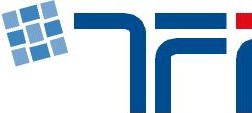 No. of Certificate 
Nummer des ZertifikatesNo. of Certificate 
Nummer des ZertifikatesNo. of Certificate 
Nummer des Zertifikates70 71070 71070 710 Application for the amendment / Antrag zur ÄnderungWe hereby authorise the TFI to perform the requested amendments for the TÜV INTERIOR certificate mentioned above mentioned hereafter.Hiermit beauftragen wir das TFI bei oben genanntem TÜV INTERIOR-Zertifikat die von uns gewünschten Änderungen vorzunehmen. Application for the amendment / Antrag zur ÄnderungWe hereby authorise the TFI to perform the requested amendments for the TÜV INTERIOR certificate mentioned above mentioned hereafter.Hiermit beauftragen wir das TFI bei oben genanntem TÜV INTERIOR-Zertifikat die von uns gewünschten Änderungen vorzunehmen. Application for the amendment / Antrag zur ÄnderungWe hereby authorise the TFI to perform the requested amendments for the TÜV INTERIOR certificate mentioned above mentioned hereafter.Hiermit beauftragen wir das TFI bei oben genanntem TÜV INTERIOR-Zertifikat die von uns gewünschten Änderungen vorzunehmen. Application for the amendment / Antrag zur ÄnderungWe hereby authorise the TFI to perform the requested amendments for the TÜV INTERIOR certificate mentioned above mentioned hereafter.Hiermit beauftragen wir das TFI bei oben genanntem TÜV INTERIOR-Zertifikat die von uns gewünschten Änderungen vorzunehmen. Application for the amendment / Antrag zur ÄnderungWe hereby authorise the TFI to perform the requested amendments for the TÜV INTERIOR certificate mentioned above mentioned hereafter.Hiermit beauftragen wir das TFI bei oben genanntem TÜV INTERIOR-Zertifikat die von uns gewünschten Änderungen vorzunehmen. Application for the amendment / Antrag zur ÄnderungWe hereby authorise the TFI to perform the requested amendments for the TÜV INTERIOR certificate mentioned above mentioned hereafter.Hiermit beauftragen wir das TFI bei oben genanntem TÜV INTERIOR-Zertifikat die von uns gewünschten Änderungen vorzunehmen. Application for the amendment / Antrag zur ÄnderungWe hereby authorise the TFI to perform the requested amendments for the TÜV INTERIOR certificate mentioned above mentioned hereafter.Hiermit beauftragen wir das TFI bei oben genanntem TÜV INTERIOR-Zertifikat die von uns gewünschten Änderungen vorzunehmen. Application for the amendment / Antrag zur ÄnderungWe hereby authorise the TFI to perform the requested amendments for the TÜV INTERIOR certificate mentioned above mentioned hereafter.Hiermit beauftragen wir das TFI bei oben genanntem TÜV INTERIOR-Zertifikat die von uns gewünschten Änderungen vorzunehmen. Application for the amendment / Antrag zur ÄnderungWe hereby authorise the TFI to perform the requested amendments for the TÜV INTERIOR certificate mentioned above mentioned hereafter.Hiermit beauftragen wir das TFI bei oben genanntem TÜV INTERIOR-Zertifikat die von uns gewünschten Änderungen vorzunehmen. Application for the amendment / Antrag zur ÄnderungWe hereby authorise the TFI to perform the requested amendments for the TÜV INTERIOR certificate mentioned above mentioned hereafter.Hiermit beauftragen wir das TFI bei oben genanntem TÜV INTERIOR-Zertifikat die von uns gewünschten Änderungen vorzunehmen. Application for the amendment / Antrag zur ÄnderungWe hereby authorise the TFI to perform the requested amendments for the TÜV INTERIOR certificate mentioned above mentioned hereafter.Hiermit beauftragen wir das TFI bei oben genanntem TÜV INTERIOR-Zertifikat die von uns gewünschten Änderungen vorzunehmen. Application for the amendment / Antrag zur ÄnderungWe hereby authorise the TFI to perform the requested amendments for the TÜV INTERIOR certificate mentioned above mentioned hereafter.Hiermit beauftragen wir das TFI bei oben genanntem TÜV INTERIOR-Zertifikat die von uns gewünschten Änderungen vorzunehmen. Application for the amendment / Antrag zur ÄnderungWe hereby authorise the TFI to perform the requested amendments for the TÜV INTERIOR certificate mentioned above mentioned hereafter.Hiermit beauftragen wir das TFI bei oben genanntem TÜV INTERIOR-Zertifikat die von uns gewünschten Änderungen vorzunehmen.Requested amendments:
Gewünschte Änderung(en):Requested amendments:
Gewünschte Änderung(en):Requested amendments:
Gewünschte Änderung(en):see attached document(s)
siehe beigefügte(s) Dokument(e) see attached document(s)
siehe beigefügte(s) Dokument(e) see attached document(s)
siehe beigefügte(s) Dokument(e) see attached document(s)
siehe beigefügte(s) Dokument(e) see attached document(s)
siehe beigefügte(s) Dokument(e) see attached document(s)
siehe beigefügte(s) Dokument(e) see attached document(s)
siehe beigefügte(s) Dokument(e) see attached document(s)
siehe beigefügte(s) Dokument(e) We are aware that the requested amendments will take effect only after written confirmation or when the changed TÜV INTERIOIR certificate is issued, and that prior to this, new articles may not be labelled with the mark TÜV PROFiCERT-product.
Uns ist bekannt, dass die beantragten Änderungen erst nach schriftlicher Bestätigung bzw. nach Ausstellung des geänderten TÜV INTERIOIR-Zertifikates gültig sind und neue Artikel vorher auch nicht mit dem Warenzeichen TÜV PROFiCERT-product gekennzeichnet werden dürfen.We are aware that the requested amendments will take effect only after written confirmation or when the changed TÜV INTERIOIR certificate is issued, and that prior to this, new articles may not be labelled with the mark TÜV PROFiCERT-product.
Uns ist bekannt, dass die beantragten Änderungen erst nach schriftlicher Bestätigung bzw. nach Ausstellung des geänderten TÜV INTERIOIR-Zertifikates gültig sind und neue Artikel vorher auch nicht mit dem Warenzeichen TÜV PROFiCERT-product gekennzeichnet werden dürfen.We are aware that the requested amendments will take effect only after written confirmation or when the changed TÜV INTERIOIR certificate is issued, and that prior to this, new articles may not be labelled with the mark TÜV PROFiCERT-product.
Uns ist bekannt, dass die beantragten Änderungen erst nach schriftlicher Bestätigung bzw. nach Ausstellung des geänderten TÜV INTERIOIR-Zertifikates gültig sind und neue Artikel vorher auch nicht mit dem Warenzeichen TÜV PROFiCERT-product gekennzeichnet werden dürfen.We are aware that the requested amendments will take effect only after written confirmation or when the changed TÜV INTERIOIR certificate is issued, and that prior to this, new articles may not be labelled with the mark TÜV PROFiCERT-product.
Uns ist bekannt, dass die beantragten Änderungen erst nach schriftlicher Bestätigung bzw. nach Ausstellung des geänderten TÜV INTERIOIR-Zertifikates gültig sind und neue Artikel vorher auch nicht mit dem Warenzeichen TÜV PROFiCERT-product gekennzeichnet werden dürfen.We are aware that the requested amendments will take effect only after written confirmation or when the changed TÜV INTERIOIR certificate is issued, and that prior to this, new articles may not be labelled with the mark TÜV PROFiCERT-product.
Uns ist bekannt, dass die beantragten Änderungen erst nach schriftlicher Bestätigung bzw. nach Ausstellung des geänderten TÜV INTERIOIR-Zertifikates gültig sind und neue Artikel vorher auch nicht mit dem Warenzeichen TÜV PROFiCERT-product gekennzeichnet werden dürfen.We are aware that the requested amendments will take effect only after written confirmation or when the changed TÜV INTERIOIR certificate is issued, and that prior to this, new articles may not be labelled with the mark TÜV PROFiCERT-product.
Uns ist bekannt, dass die beantragten Änderungen erst nach schriftlicher Bestätigung bzw. nach Ausstellung des geänderten TÜV INTERIOIR-Zertifikates gültig sind und neue Artikel vorher auch nicht mit dem Warenzeichen TÜV PROFiCERT-product gekennzeichnet werden dürfen.We are aware that the requested amendments will take effect only after written confirmation or when the changed TÜV INTERIOIR certificate is issued, and that prior to this, new articles may not be labelled with the mark TÜV PROFiCERT-product.
Uns ist bekannt, dass die beantragten Änderungen erst nach schriftlicher Bestätigung bzw. nach Ausstellung des geänderten TÜV INTERIOIR-Zertifikates gültig sind und neue Artikel vorher auch nicht mit dem Warenzeichen TÜV PROFiCERT-product gekennzeichnet werden dürfen.We are aware that the requested amendments will take effect only after written confirmation or when the changed TÜV INTERIOIR certificate is issued, and that prior to this, new articles may not be labelled with the mark TÜV PROFiCERT-product.
Uns ist bekannt, dass die beantragten Änderungen erst nach schriftlicher Bestätigung bzw. nach Ausstellung des geänderten TÜV INTERIOIR-Zertifikates gültig sind und neue Artikel vorher auch nicht mit dem Warenzeichen TÜV PROFiCERT-product gekennzeichnet werden dürfen.We are aware that the requested amendments will take effect only after written confirmation or when the changed TÜV INTERIOIR certificate is issued, and that prior to this, new articles may not be labelled with the mark TÜV PROFiCERT-product.
Uns ist bekannt, dass die beantragten Änderungen erst nach schriftlicher Bestätigung bzw. nach Ausstellung des geänderten TÜV INTERIOIR-Zertifikates gültig sind und neue Artikel vorher auch nicht mit dem Warenzeichen TÜV PROFiCERT-product gekennzeichnet werden dürfen.We are aware that the requested amendments will take effect only after written confirmation or when the changed TÜV INTERIOIR certificate is issued, and that prior to this, new articles may not be labelled with the mark TÜV PROFiCERT-product.
Uns ist bekannt, dass die beantragten Änderungen erst nach schriftlicher Bestätigung bzw. nach Ausstellung des geänderten TÜV INTERIOIR-Zertifikates gültig sind und neue Artikel vorher auch nicht mit dem Warenzeichen TÜV PROFiCERT-product gekennzeichnet werden dürfen.We are aware that the requested amendments will take effect only after written confirmation or when the changed TÜV INTERIOIR certificate is issued, and that prior to this, new articles may not be labelled with the mark TÜV PROFiCERT-product.
Uns ist bekannt, dass die beantragten Änderungen erst nach schriftlicher Bestätigung bzw. nach Ausstellung des geänderten TÜV INTERIOIR-Zertifikates gültig sind und neue Artikel vorher auch nicht mit dem Warenzeichen TÜV PROFiCERT-product gekennzeichnet werden dürfen.We are aware that the requested amendments will take effect only after written confirmation or when the changed TÜV INTERIOIR certificate is issued, and that prior to this, new articles may not be labelled with the mark TÜV PROFiCERT-product.
Uns ist bekannt, dass die beantragten Änderungen erst nach schriftlicher Bestätigung bzw. nach Ausstellung des geänderten TÜV INTERIOIR-Zertifikates gültig sind und neue Artikel vorher auch nicht mit dem Warenzeichen TÜV PROFiCERT-product gekennzeichnet werden dürfen.We are aware that the requested amendments will take effect only after written confirmation or when the changed TÜV INTERIOIR certificate is issued, and that prior to this, new articles may not be labelled with the mark TÜV PROFiCERT-product.
Uns ist bekannt, dass die beantragten Änderungen erst nach schriftlicher Bestätigung bzw. nach Ausstellung des geänderten TÜV INTERIOIR-Zertifikates gültig sind und neue Artikel vorher auch nicht mit dem Warenzeichen TÜV PROFiCERT-product gekennzeichnet werden dürfen. Application for renewal / Antrag zur VerlängerungWe hereby apply for the renewal of the above mentioned TÜV INTERIOR certificate.Hiermit beantragen wir die Verlängerung des oben genannten TÜV INTERIOR-Zertifikates. Application for renewal / Antrag zur VerlängerungWe hereby apply for the renewal of the above mentioned TÜV INTERIOR certificate.Hiermit beantragen wir die Verlängerung des oben genannten TÜV INTERIOR-Zertifikates. Application for renewal / Antrag zur VerlängerungWe hereby apply for the renewal of the above mentioned TÜV INTERIOR certificate.Hiermit beantragen wir die Verlängerung des oben genannten TÜV INTERIOR-Zertifikates. Application for renewal / Antrag zur VerlängerungWe hereby apply for the renewal of the above mentioned TÜV INTERIOR certificate.Hiermit beantragen wir die Verlängerung des oben genannten TÜV INTERIOR-Zertifikates. Application for renewal / Antrag zur VerlängerungWe hereby apply for the renewal of the above mentioned TÜV INTERIOR certificate.Hiermit beantragen wir die Verlängerung des oben genannten TÜV INTERIOR-Zertifikates. Application for renewal / Antrag zur VerlängerungWe hereby apply for the renewal of the above mentioned TÜV INTERIOR certificate.Hiermit beantragen wir die Verlängerung des oben genannten TÜV INTERIOR-Zertifikates. Application for renewal / Antrag zur VerlängerungWe hereby apply for the renewal of the above mentioned TÜV INTERIOR certificate.Hiermit beantragen wir die Verlängerung des oben genannten TÜV INTERIOR-Zertifikates. Application for renewal / Antrag zur VerlängerungWe hereby apply for the renewal of the above mentioned TÜV INTERIOR certificate.Hiermit beantragen wir die Verlängerung des oben genannten TÜV INTERIOR-Zertifikates. Application for renewal / Antrag zur VerlängerungWe hereby apply for the renewal of the above mentioned TÜV INTERIOR certificate.Hiermit beantragen wir die Verlängerung des oben genannten TÜV INTERIOR-Zertifikates. Application for renewal / Antrag zur VerlängerungWe hereby apply for the renewal of the above mentioned TÜV INTERIOR certificate.Hiermit beantragen wir die Verlängerung des oben genannten TÜV INTERIOR-Zertifikates. Application for renewal / Antrag zur VerlängerungWe hereby apply for the renewal of the above mentioned TÜV INTERIOR certificate.Hiermit beantragen wir die Verlängerung des oben genannten TÜV INTERIOR-Zertifikates. Application for renewal / Antrag zur VerlängerungWe hereby apply for the renewal of the above mentioned TÜV INTERIOR certificate.Hiermit beantragen wir die Verlängerung des oben genannten TÜV INTERIOR-Zertifikates. Application for renewal / Antrag zur VerlängerungWe hereby apply for the renewal of the above mentioned TÜV INTERIOR certificate.Hiermit beantragen wir die Verlängerung des oben genannten TÜV INTERIOR-Zertifikates.Language of the certificates
Sprache der ZertifikateLanguage of the certificates
Sprache der Zertifikate German and English / Deutsch und Englisch  another Language(s) (subject to surcharge)	     
      weitere Sprache(n) (aufpreispflichtig)			___________________ German and English / Deutsch und Englisch  another Language(s) (subject to surcharge)	     
      weitere Sprache(n) (aufpreispflichtig)			___________________ German and English / Deutsch und Englisch  another Language(s) (subject to surcharge)	     
      weitere Sprache(n) (aufpreispflichtig)			___________________ German and English / Deutsch und Englisch  another Language(s) (subject to surcharge)	     
      weitere Sprache(n) (aufpreispflichtig)			___________________ German and English / Deutsch und Englisch  another Language(s) (subject to surcharge)	     
      weitere Sprache(n) (aufpreispflichtig)			___________________ German and English / Deutsch und Englisch  another Language(s) (subject to surcharge)	     
      weitere Sprache(n) (aufpreispflichtig)			___________________ German and English / Deutsch und Englisch  another Language(s) (subject to surcharge)	     
      weitere Sprache(n) (aufpreispflichtig)			___________________ German and English / Deutsch und Englisch  another Language(s) (subject to surcharge)	     
      weitere Sprache(n) (aufpreispflichtig)			___________________ German and English / Deutsch und Englisch  another Language(s) (subject to surcharge)	     
      weitere Sprache(n) (aufpreispflichtig)			___________________ German and English / Deutsch und Englisch  another Language(s) (subject to surcharge)	     
      weitere Sprache(n) (aufpreispflichtig)			___________________ German and English / Deutsch und Englisch  another Language(s) (subject to surcharge)	     
      weitere Sprache(n) (aufpreispflichtig)			___________________Setting of group, name of articles and construction of articles will remain unchanged.Gruppenzusammensetzung, Artikelnamen und Artikelkonstruktionen bleiben unverändert.Setting of group, name of articles and construction of articles will remain unchanged.Gruppenzusammensetzung, Artikelnamen und Artikelkonstruktionen bleiben unverändert.Setting of group, name of articles and construction of articles will remain unchanged.Gruppenzusammensetzung, Artikelnamen und Artikelkonstruktionen bleiben unverändert.Setting of group, name of articles and construction of articles will remain unchanged.Gruppenzusammensetzung, Artikelnamen und Artikelkonstruktionen bleiben unverändert.Setting of group, name of articles and construction of articles will remain unchanged.Gruppenzusammensetzung, Artikelnamen und Artikelkonstruktionen bleiben unverändert.Setting of group, name of articles and construction of articles will remain unchanged.Gruppenzusammensetzung, Artikelnamen und Artikelkonstruktionen bleiben unverändert.Setting of group, name of articles and construction of articles will remain unchanged.Gruppenzusammensetzung, Artikelnamen und Artikelkonstruktionen bleiben unverändert.Setting of group, name of articles and construction of articles will remain unchanged.Gruppenzusammensetzung, Artikelnamen und Artikelkonstruktionen bleiben unverändert.Setting of group, name of articles and construction of articles will remain unchanged.Gruppenzusammensetzung, Artikelnamen und Artikelkonstruktionen bleiben unverändert.Setting of group, name of articles and construction of articles will remain unchanged.Gruppenzusammensetzung, Artikelnamen und Artikelkonstruktionen bleiben unverändert.Setting of group, name of articles and construction of articles will remain unchanged.Gruppenzusammensetzung, Artikelnamen und Artikelkonstruktionen bleiben unverändert.Setting of group, name of articles and construction of articles will remain unchanged.Gruppenzusammensetzung, Artikelnamen und Artikelkonstruktionen bleiben unverändert.Group composition, name of articles and/or construction of articles will change. Documents describing the planned changes are attached. We are aware that the amendments requested will take effect only from the date of issue of the new TÜV INTERIOR certificate. Gruppenzusammensetzung, Artikelnamen und/oder Artikelkonstruktionen werden sich verändern. Entsprechende Dokumente sind dem Antrag beigefügt. Uns ist bekannt, dass die beantragten Änderungen erst mit Ausstellung des neuen TÜV INTERIOR-Zertifikates gültig sind.Group composition, name of articles and/or construction of articles will change. Documents describing the planned changes are attached. We are aware that the amendments requested will take effect only from the date of issue of the new TÜV INTERIOR certificate. Gruppenzusammensetzung, Artikelnamen und/oder Artikelkonstruktionen werden sich verändern. Entsprechende Dokumente sind dem Antrag beigefügt. Uns ist bekannt, dass die beantragten Änderungen erst mit Ausstellung des neuen TÜV INTERIOR-Zertifikates gültig sind.Group composition, name of articles and/or construction of articles will change. Documents describing the planned changes are attached. We are aware that the amendments requested will take effect only from the date of issue of the new TÜV INTERIOR certificate. Gruppenzusammensetzung, Artikelnamen und/oder Artikelkonstruktionen werden sich verändern. Entsprechende Dokumente sind dem Antrag beigefügt. Uns ist bekannt, dass die beantragten Änderungen erst mit Ausstellung des neuen TÜV INTERIOR-Zertifikates gültig sind.Group composition, name of articles and/or construction of articles will change. Documents describing the planned changes are attached. We are aware that the amendments requested will take effect only from the date of issue of the new TÜV INTERIOR certificate. Gruppenzusammensetzung, Artikelnamen und/oder Artikelkonstruktionen werden sich verändern. Entsprechende Dokumente sind dem Antrag beigefügt. Uns ist bekannt, dass die beantragten Änderungen erst mit Ausstellung des neuen TÜV INTERIOR-Zertifikates gültig sind.Group composition, name of articles and/or construction of articles will change. Documents describing the planned changes are attached. We are aware that the amendments requested will take effect only from the date of issue of the new TÜV INTERIOR certificate. Gruppenzusammensetzung, Artikelnamen und/oder Artikelkonstruktionen werden sich verändern. Entsprechende Dokumente sind dem Antrag beigefügt. Uns ist bekannt, dass die beantragten Änderungen erst mit Ausstellung des neuen TÜV INTERIOR-Zertifikates gültig sind.Group composition, name of articles and/or construction of articles will change. Documents describing the planned changes are attached. We are aware that the amendments requested will take effect only from the date of issue of the new TÜV INTERIOR certificate. Gruppenzusammensetzung, Artikelnamen und/oder Artikelkonstruktionen werden sich verändern. Entsprechende Dokumente sind dem Antrag beigefügt. Uns ist bekannt, dass die beantragten Änderungen erst mit Ausstellung des neuen TÜV INTERIOR-Zertifikates gültig sind.Group composition, name of articles and/or construction of articles will change. Documents describing the planned changes are attached. We are aware that the amendments requested will take effect only from the date of issue of the new TÜV INTERIOR certificate. Gruppenzusammensetzung, Artikelnamen und/oder Artikelkonstruktionen werden sich verändern. Entsprechende Dokumente sind dem Antrag beigefügt. Uns ist bekannt, dass die beantragten Änderungen erst mit Ausstellung des neuen TÜV INTERIOR-Zertifikates gültig sind.Group composition, name of articles and/or construction of articles will change. Documents describing the planned changes are attached. We are aware that the amendments requested will take effect only from the date of issue of the new TÜV INTERIOR certificate. Gruppenzusammensetzung, Artikelnamen und/oder Artikelkonstruktionen werden sich verändern. Entsprechende Dokumente sind dem Antrag beigefügt. Uns ist bekannt, dass die beantragten Änderungen erst mit Ausstellung des neuen TÜV INTERIOR-Zertifikates gültig sind.Group composition, name of articles and/or construction of articles will change. Documents describing the planned changes are attached. We are aware that the amendments requested will take effect only from the date of issue of the new TÜV INTERIOR certificate. Gruppenzusammensetzung, Artikelnamen und/oder Artikelkonstruktionen werden sich verändern. Entsprechende Dokumente sind dem Antrag beigefügt. Uns ist bekannt, dass die beantragten Änderungen erst mit Ausstellung des neuen TÜV INTERIOR-Zertifikates gültig sind.Group composition, name of articles and/or construction of articles will change. Documents describing the planned changes are attached. We are aware that the amendments requested will take effect only from the date of issue of the new TÜV INTERIOR certificate. Gruppenzusammensetzung, Artikelnamen und/oder Artikelkonstruktionen werden sich verändern. Entsprechende Dokumente sind dem Antrag beigefügt. Uns ist bekannt, dass die beantragten Änderungen erst mit Ausstellung des neuen TÜV INTERIOR-Zertifikates gültig sind.Group composition, name of articles and/or construction of articles will change. Documents describing the planned changes are attached. We are aware that the amendments requested will take effect only from the date of issue of the new TÜV INTERIOR certificate. Gruppenzusammensetzung, Artikelnamen und/oder Artikelkonstruktionen werden sich verändern. Entsprechende Dokumente sind dem Antrag beigefügt. Uns ist bekannt, dass die beantragten Änderungen erst mit Ausstellung des neuen TÜV INTERIOR-Zertifikates gültig sind.Group composition, name of articles and/or construction of articles will change. Documents describing the planned changes are attached. We are aware that the amendments requested will take effect only from the date of issue of the new TÜV INTERIOR certificate. Gruppenzusammensetzung, Artikelnamen und/oder Artikelkonstruktionen werden sich verändern. Entsprechende Dokumente sind dem Antrag beigefügt. Uns ist bekannt, dass die beantragten Änderungen erst mit Ausstellung des neuen TÜV INTERIOR-Zertifikates gültig sind.We have received a current price list from the certification and inspection body and a signed manufacturer’s declaration (Form_401) is attached to the application.Eine aktuelle Preisliste der Zertifizierungs- und Überwachungsstelle haben wir erhalten und eine unterschriebene Herstellerklärung (Form_401) ist dem Antrag beigefügt. We have received a current price list from the certification and inspection body and a signed manufacturer’s declaration (Form_401) is attached to the application.Eine aktuelle Preisliste der Zertifizierungs- und Überwachungsstelle haben wir erhalten und eine unterschriebene Herstellerklärung (Form_401) ist dem Antrag beigefügt. We have received a current price list from the certification and inspection body and a signed manufacturer’s declaration (Form_401) is attached to the application.Eine aktuelle Preisliste der Zertifizierungs- und Überwachungsstelle haben wir erhalten und eine unterschriebene Herstellerklärung (Form_401) ist dem Antrag beigefügt. We have received a current price list from the certification and inspection body and a signed manufacturer’s declaration (Form_401) is attached to the application.Eine aktuelle Preisliste der Zertifizierungs- und Überwachungsstelle haben wir erhalten und eine unterschriebene Herstellerklärung (Form_401) ist dem Antrag beigefügt. We have received a current price list from the certification and inspection body and a signed manufacturer’s declaration (Form_401) is attached to the application.Eine aktuelle Preisliste der Zertifizierungs- und Überwachungsstelle haben wir erhalten und eine unterschriebene Herstellerklärung (Form_401) ist dem Antrag beigefügt. We have received a current price list from the certification and inspection body and a signed manufacturer’s declaration (Form_401) is attached to the application.Eine aktuelle Preisliste der Zertifizierungs- und Überwachungsstelle haben wir erhalten und eine unterschriebene Herstellerklärung (Form_401) ist dem Antrag beigefügt. We have received a current price list from the certification and inspection body and a signed manufacturer’s declaration (Form_401) is attached to the application.Eine aktuelle Preisliste der Zertifizierungs- und Überwachungsstelle haben wir erhalten und eine unterschriebene Herstellerklärung (Form_401) ist dem Antrag beigefügt. We have received a current price list from the certification and inspection body and a signed manufacturer’s declaration (Form_401) is attached to the application.Eine aktuelle Preisliste der Zertifizierungs- und Überwachungsstelle haben wir erhalten und eine unterschriebene Herstellerklärung (Form_401) ist dem Antrag beigefügt. We have received a current price list from the certification and inspection body and a signed manufacturer’s declaration (Form_401) is attached to the application.Eine aktuelle Preisliste der Zertifizierungs- und Überwachungsstelle haben wir erhalten und eine unterschriebene Herstellerklärung (Form_401) ist dem Antrag beigefügt. We have received a current price list from the certification and inspection body and a signed manufacturer’s declaration (Form_401) is attached to the application.Eine aktuelle Preisliste der Zertifizierungs- und Überwachungsstelle haben wir erhalten und eine unterschriebene Herstellerklärung (Form_401) ist dem Antrag beigefügt. We have received a current price list from the certification and inspection body and a signed manufacturer’s declaration (Form_401) is attached to the application.Eine aktuelle Preisliste der Zertifizierungs- und Überwachungsstelle haben wir erhalten und eine unterschriebene Herstellerklärung (Form_401) ist dem Antrag beigefügt. We have received a current price list from the certification and inspection body and a signed manufacturer’s declaration (Form_401) is attached to the application.Eine aktuelle Preisliste der Zertifizierungs- und Überwachungsstelle haben wir erhalten und eine unterschriebene Herstellerklärung (Form_401) ist dem Antrag beigefügt. We have received a current price list from the certification and inspection body and a signed manufacturer’s declaration (Form_401) is attached to the application.Eine aktuelle Preisliste der Zertifizierungs- und Überwachungsstelle haben wir erhalten und eine unterschriebene Herstellerklärung (Form_401) ist dem Antrag beigefügt. Date, signature, stamp of the company / Datum, Unterschrift, Stempel des UnternehmensDate, signature, stamp of the company / Datum, Unterschrift, Stempel des UnternehmensDate, signature, stamp of the company / Datum, Unterschrift, Stempel des UnternehmensDate, signature, stamp of the company / Datum, Unterschrift, Stempel des UnternehmensDate, signature, stamp of the company / Datum, Unterschrift, Stempel des UnternehmensDate, signature, stamp of the company / Datum, Unterschrift, Stempel des UnternehmensDate, signature, stamp of the company / Datum, Unterschrift, Stempel des UnternehmensDate, signature, stamp of the company / Datum, Unterschrift, Stempel des UnternehmensDate, signature, stamp of the company / Datum, Unterschrift, Stempel des UnternehmensDate, signature, stamp of the company / Datum, Unterschrift, Stempel des UnternehmensDate, signature, stamp of the company / Datum, Unterschrift, Stempel des UnternehmensDate, signature, stamp of the company / Datum, Unterschrift, Stempel des UnternehmensDate, signature, stamp of the company / Datum, Unterschrift, Stempel des Unternehmens